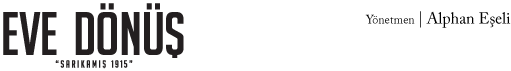 Basın Bülteni 08.01.2013ALPHAN EŞELİ’NİN BEKLENEN FİLMİ EVE DÖNÜŞ: SARIKAMIŞ 1915, 08 MART 2013, CUMA GÜNÜ TÜRKİYE’DE VİZYONA GİRİYORBaşrollerini Uğur Polat, Nergis Öztürk ve Serdar Orçin’in paylaştığı, yönetmenliğini Alphan Eşeli’nin yaptığı beklenen film Eve Dönüş ‘Sarıkamış 1915’, 8 Mart 2013, Cuma günü Türkiye’de vizyona giriyor. I. Dünya Savaşı sonrası Osmanlı İmparatorluğu’nun mağlubiyeti ile artık hiç kimseye ait olmayan Doğu Anadolu Bölgesi’nde, belirsizliğin ve karmaşanın hakim olduğu ıssız topraklarda hayatta kalma ve eve dönüş hikayesini anlatan film savaşın insanlar üzerinde bıraktığı etkiyi, gerilimi ve hayatta kalma mücadelesini anlatıyor. BÖCEK YAPIM, MARS ENTERTAINMENT GROUP ve BUBİ FİLM ortak yapımcılığında hayata geçen filmin hazırlıkları 2011 senesinin Kasım ayında başladı. Şubat 2012’de başlayan çekimler 5 hafta sürdü ve yaklaşık 120 kişilik bir ekiple çalışıldı. Son 50 yılın en soğuk kışında çekilen film Sivas’da – 27 dereceyi gören soğuk ve zor kış koşullarında gerçekleştirildi. ***Eve Dönüş “Sarıkamış 1915”Synopsis:I. Dünya savaşı sırasında Ruslara karşı yapılan, 109.274 askerin şehit düştüğü “Sarıkamış Harekatı” Osmanlı İmparatorluğu’nun mağlubiyeti ile sonuçlandı. Doğu Anadolu Bölgesi Ocak 1915 tarihiyle artık hiç kimseye ait olmayan, belirsizliğin ve karmaşanın hüküm sürdüğü bir yere dönüştü. Ne Rusların, ne de Osmanlı’nın tam olarak sahip olamadığı, yönetim ve otoriteden yoksun bu bölgede kaderlerine terk edilen insanlar, kendilerini daha önce karşılaşmadıkları bir hayatta kalma mücadelesi içinde bulurlar.Bakü’de görevli Hariciye Nazırlığı Kalem Müdürü’nün eşi Gül Hanım ve kızı Nihan, onlara Erzurum yolunda eşlik eden Hariciye Nazırlığı mensubu Saci Efendi, zorlu ve sert kış koşullarının hakim olduğu bu kimsesiz topraklarda yol alırken savaşın ortasında kalmış, harabeye dönmüş ve terk edilmiş bir köye ulaşırlar. Issızlığın ortasında ki bu köyde geçirdikleri ilk akşamlarında yalnız olmadıklarını öğrenirler. Birbirlerinden farklı, toplumunun değişik sınıf ve kültüründen gelen 8 insan, vahşi doğanın ve koşulların ortasında kalmış bu ıssız köyde dayanılmaz bir açlıkla baş ederken hayatta kalmanın peşinde ve eve dönüş mücadelesi ile karşı karşıyadır artık… Oyuncular:UĞUR POLATNERGİS ÖZTÜRKSERDAR ORÇİNMUHARREM BAYRAKŞEVKET SÜHA TEZELSILA ÇETİNDAĞMYRASLAVA KOSTYEVA AKAYŞEBNEM HASSANISOUGHIEkip:Yönetmen ALPHAN EŞELİYapımcı OĞUZ PERİSenaryo SERDAR TANTEKİN / ALPHAN EŞELİGörüntü Yönetmeni HAYK KİRAKOSYAN R.G.C.Genel Koordinatör PELİN EKİNCİ KAYAUygulayıcı Yapımcı EMRAH GAMSIZOĞLU (Gaya Film)Müzik MIHALY VIG Kurgu ÖMER ÖZYILMAZEL Yardımcı Yönetmen SİMİN SİNKİLSanat Yönetmeni TURAL POLATKostüm Tasarım GÜLÜMSER GÜRTUNCAMakyaj AHSEN GÜLKAYA / DİLEK ZENGİNYapım Sorumlusu ONUR ÇAKIRSes Tasarım BURAK TOPALAKÇISes OKAN SELÇUKALPHAN EŞELİ / YönetmenAlphan Eşeli 1973 yılında Ankara’da doğdu. Üniversiteden mezun olduktan sonra New York’a yerleşti ve New York Institute of Technology’de sinema üzerine master yaptı. Reklam filmleri ve müzik videoları yönetti. 2003 yılında Türkiye’ye geri döndü ve başarılı birçok reklam filmine imza attı. Fotoğrafçılık da yapan Alphan Eşeli, 2009 yılında kurduğu İSTANBUL’74 ile Türkiye’nin dünya çapında büyük ses getiren ‘İstanbul Uluslararası Sanat ve Kültür Festivali’nin’ yaratıcılarındandır. http://facebook.com/EveDonus1915http://facebook.com/EveDonus1915http://twitter.com/EveDonus1915http://youtube.com/EveDonus1915*** Eve Dönüş ‘Sarıkamış 1915’ filminin teaser fragmanını ve görsellerini aşağıdaki web sitesinden indirebilirsiniz:http://evedonus.com/Basın Ofisi Türkiye: SRP İSTANBULZeynep Sungur // +90 534 826 47 00 // zeynep@srpistanbul.com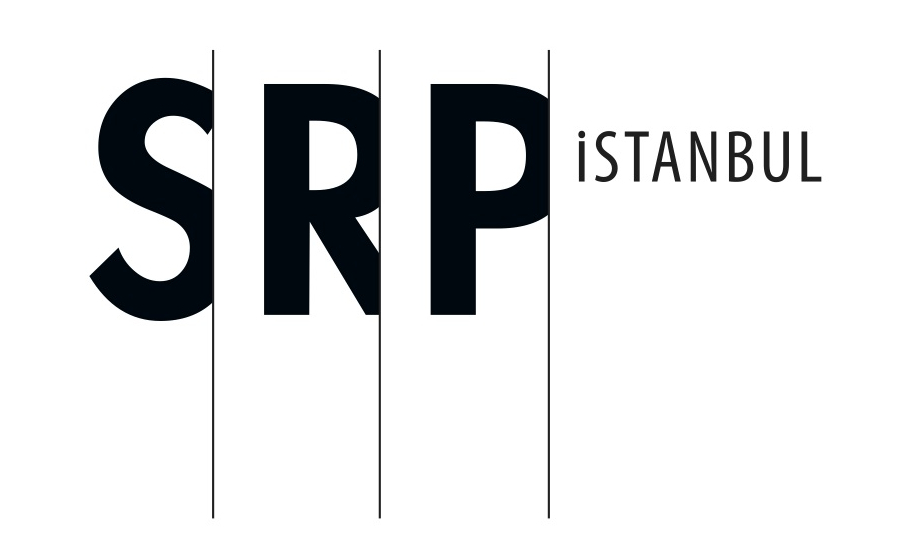 